ПОРТФОЛИО ВЫПУСКНИКА ФАКУЛЬТЕТА ТОВІ. Общие сведения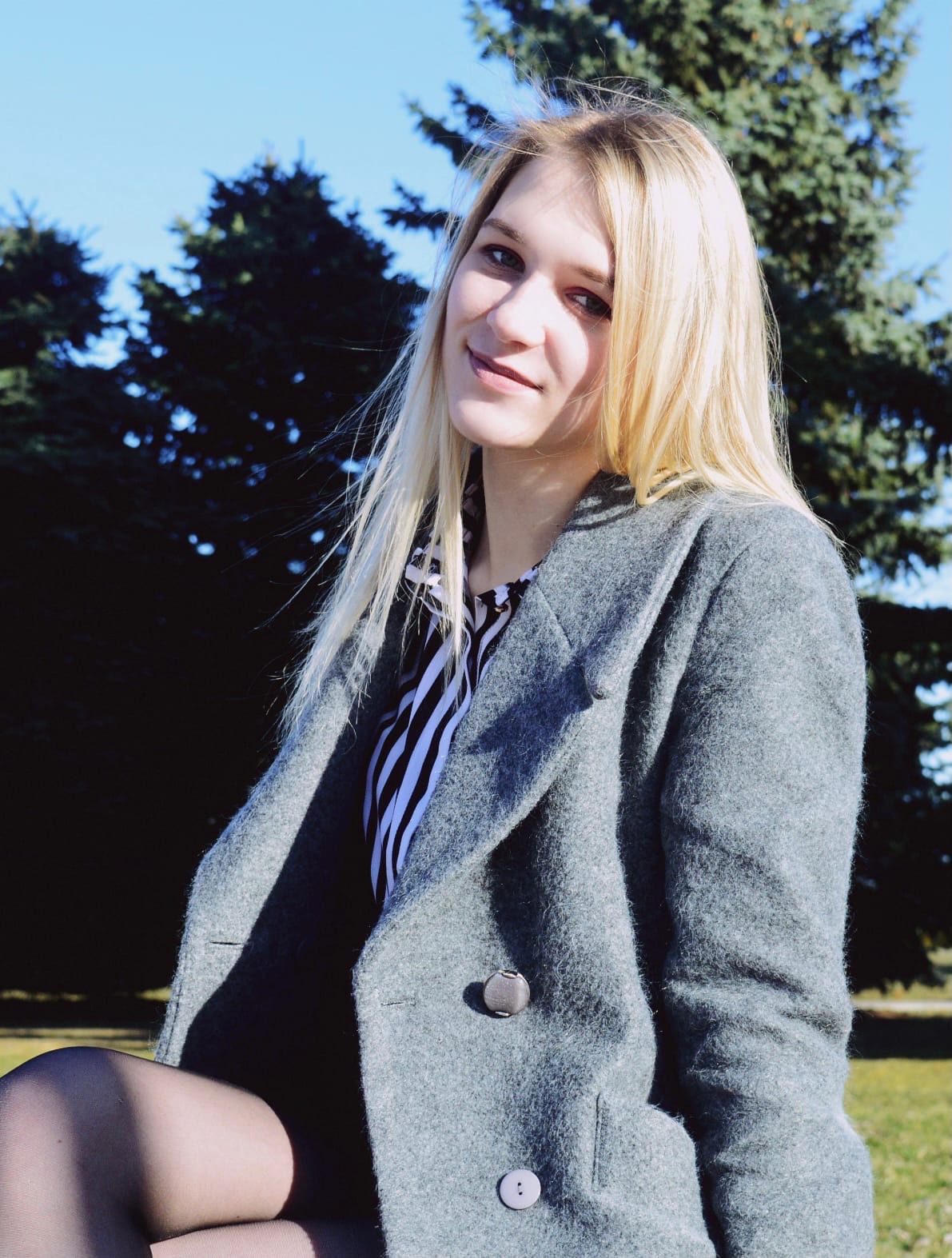          Место для фото                *По желанию выпускника, для открытого представления в сети интернет.ІІ. Результаты обученияІІІ. СамопрезентацияФамилия, имя, отчество   Лицкевич Ксения ОлеговнаДата рождения/гражданство06.02.2000/РБФакультетТехнология органических веществСпециальностьФизико-химические методы и приборы контроля качества продовольственных товаровСемейное положениеЗамужемМесто жительства (указать область, район, населенный пункт)г. Брест ул.Янки Купалы д.16 кв.51E-mailborzenkoksenia@yandex.byСоциальные сети (ID)*Моб.телефон/Skype*+375336407068Основные дисциплины по специальности, изучаемые в БГТУДисциплины курсового проектирования1 Подтверждение соответствия пищевых продуктов; 2 Техническое нормирование и стандартизация; 3 Квалиметрия систем, процессов и продукции; 4 Системы управления качеством;5 Метрология; 6 Резонансные методы измерения; 7 Радиохимия; 8 Статистические методы управления качеством продукции; 9 Хроматография и электрофорез в контроле качества пищевых продуктов; 10 Требования безопасности при сертификации пищевых продуктов; 11 Пищевая химия; 12 Химико-аналитический контроль пищевых продуктов; 13 Сенсорный контроль качества пищевых продуктов; 14 Оптические методы и приборы контроля качества пищевых продуктов; 15 Электрофизические методы и приборы контроля качества пищевых продуктов; 16 Учебно-исследовательская работа студентов; 17 Идентификация и выявление фальсификации пищевых продуктов; 18 Микробиологические методы контроля качества пищевых продуктов; 19 Технология пищевых производств; 20 Организация и технология испытаний;21 Научно-техническая экспертиза и нормоконтроль.1. Организация и технология испытаний; 2 Пищевая химия; 3 Техническое нормирование и стандартизация; 4 Оптические методы и приборы контроля качества пищевых продуктов;5 Экономика и управление на предприятиях сертификации и стандартизации;6. Подтверждение соответствия пищевых продуктов;Средний балл по дисциплинам специальности7,04Места прохождения практикиОАО «Брестский мясокомбинат»ИООО «Беловежские деликатесы»ОАО «Савушкин продукт»Владение иностранными языками (подчеркнуть необходимое, указать язык); наличие международных сертификатов, подтверждающих знание языка: ТОЕFL, FСЕ/САЕ/СРЕ, ВЕС и т.д.начальный;элементарный; средний (английский);продвинутый;свободное владение.Дополнительное образование (курсы, семинары, стажировки, владение специализированными компьютерными программами и др.)Владение MS Word, Excel, Power Point, UniChrom. Наличие водительского удостоверения (стаж 1 год). Курсы английского языка с получением уровня владения Pre-intermediate.Научно-исследовательская деятельность (участие в НИР, конференциях, семинарах, научные публикации и др.)Общественная активностьУчастие в олимпиаде по высшей математике.Жизненные планы, хобби и сфера деятельности, в которой планирую реализоватьсяРабота по специальности с принесением пользы для предприятия/организации. Самореализация в различных сферах деятельности.Желаемое место работы (область/город/предприятие и др.)г. Брест